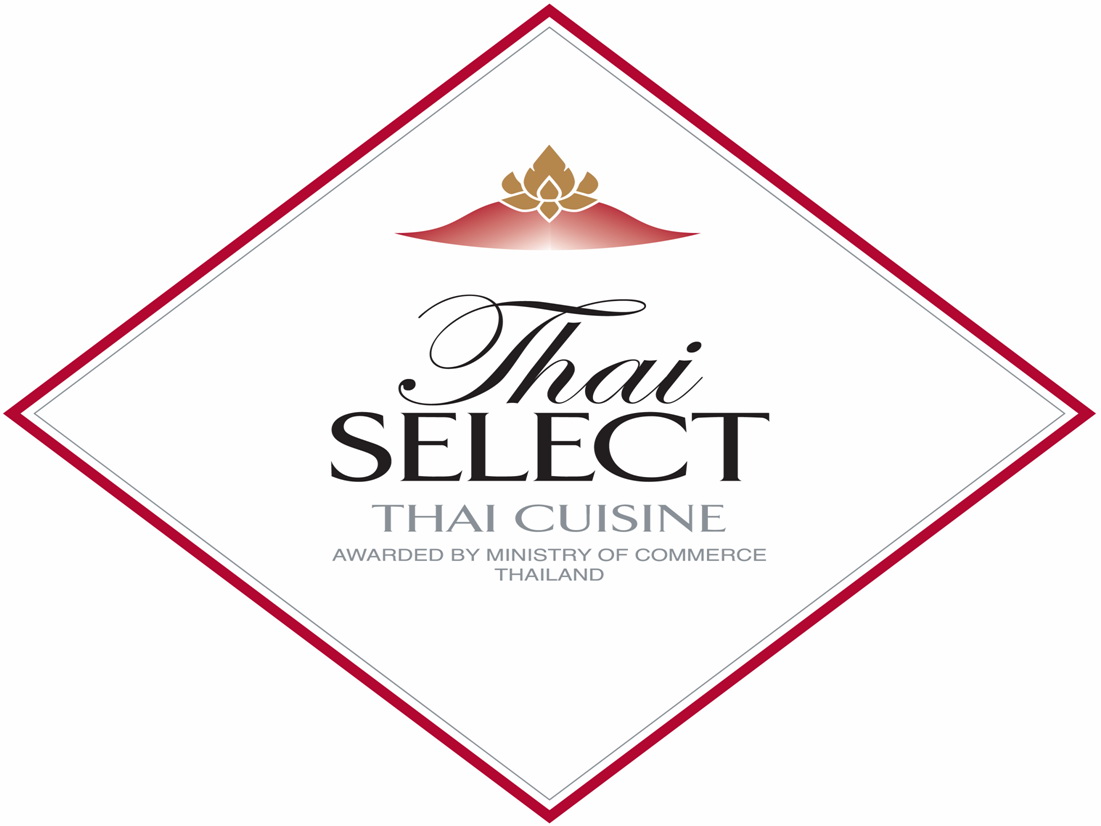 ใบสมัครขอใช้ / ต่ออายุ เครื่องหมาย “Thai Select”โปรดกรอกรายละเอียดในแบบฟอร์มใบสมัคร และแนบเอกสารตามที่ระบุ1.	ข้อมูลพื้นฐาน :	ชื่อร้านอาหาร/สาขา		ที่อยู่			โทรศัพท์	โทรสาร. 		E-mail	Website		ชื่อผู้ติดต่อ	ตำแหน่ง		สัดส่วนผู้ถือหุ้น	ไทย	%			ต่างชาติ	% (โปรดระบุ) 		ทุนจดทะเบียน	 	หมายเลขทะเบียนการค้า	เดือน/ปีที่จดทะเบียน	----------------------------------------------------------------------------------------------------------------------------------------------2.	ประเภทร้านอาหาร (โปรดเลือก)	 ภัตตาคารอาหารไทยเต็มรูปแบบ		ประเภทการออกแบบตกแต่ง	 ออกแบบตกแต่งแบบไทยดั้งเดิม	 ออกแบบตกแต่งแบบร่วมสมัย	 ร้านบริการอาหารจานเดียว/ฟ้าสต์ฟู้ด	 ร้านบริการอาหารแบบจัดส่ง	การรับรองมาตรฐาน (โปรดระบุ)		บุคลากรในร้านอาหาร (โปรดระบุจำนวนบุคลากรแต่ละประเภท)		พ่อครัว/แม่ครัว	 ไทย	คน ประสบการณ์ปรุงอาหารไทย	Years		 ต่างชาติ	คน ประสบการณ์ปรุงอาหารไทย	Years	พนักงานบริการส่วนหน้า	คน อื่นๆ (โปรดระบุ) 	คน	จำนวนที่นั่ง	ที่นั่ง ขนาดพื้นที่		รางวัลที่ได้รับ	1. 	จากหน่วยงาน			2. 	จากหน่วยงาน		สมาชิกสมาคม	----------------------------------------------------------------------------------------------------------------------------------------------3.	รายละเอียดการบริหารร้านอาหาร	จำนวนสาขา	ในประเทศไทย	ในต่างประเทศ (โปรดระบุ) 		สัดส่วนจำนวนลูกค้า	 ต่างชาติ	%	 ไทย	%	ประมาณการรายได้ต่อปี (เพื่อกรมฯใช้ประโยชน์ในการประเมินมูลค่าตลาดเท่านั้น) 		วัตถุดิบที่ใช้	 ใช้วัตถุดิบในประเทศไทยทั้งหมด โดยร้านอาหารจัดซื้อเอง และปรุงโดยพ่อครัว/แม่ครัวในร้าน		 ใช้วัตถุดิบในประเทศไทย โดยมีผู้ให้บริการจัดส่งให้กับร้านอาหาร (รวมกรณีสั่งจากโรงานผู้ผลิต)		 ใช้วัตถุดิบจากต่างประเทศ (โปรดระบุ) 		การประชาสัมพันธ์และส่งเสริมการตลาด (โปรดระบุ) 		การมีส่วนร่วมในสังคม/ชุมชน (โปรดระบุ) 	----------------------------------------------------------------------------------------------------------------------------------------------ข้าพเจ้ายอมรับและตกลงดำเนินการตามเงื่อนไขที่กรมส่งเสริมการส่งออกกำหนดไว้ในการสมัครขอใช้/ต่ออายุ เครื่องหมาย “Thai Select” และขอรับรองว่าข้อมูลข้างต้นเป็นความจริงทุกประการ		ลงชื่อ			(	)		ตำแหน่ง			วันที่	/	/	ใบสมัครขอใช้ / ต่ออายุ เครื่องหมาย “Thai Select”โปรดกรอกรายละเอียดในแบบฟอร์มใบสมัคร และแนบเอกสารตามที่ระบุ	โปรดเลือกรายการอาหาร 3 อย่าง จากรายการต่อไปนี้ ระบุวัตถุดิบที่ใช้ปรุงและ วิธีปรุงอาหาร	1. แกงเผ็ดเป็ดย่าง (Gaeng Phed Ped Yang)	9. แกงเขียวหวาน เนื้อสัตว์ตามความเหมาะสม (Gaeng Kiew Wan)	2. ยำเนื้อ (Yum Nua)	10. สะเต๊ะ เนื้อสัตว์ตามความเหมาะสม (Satay)	3. ต้มข่าไก่ (Tom Kha Kai)	11. ไก่ห่อใบเตย (Kai Haw Bai Toey)	4. กระทงทอง (Kra Tong Thong)	12. ต้มยำกุ้ง (Tom Yum Kung)	5. แพนง (Panaeng)	13. ไก่ผัดเม็ดมะม่วงหิมพานต์ (Pad Kai Mamuang Himmapan)	6. ผัดกระเพรา (Pad Kra Prao) 	14. ส้มตำไก่ย่าง ข้าวเหนียว (Som Tum, Gai Yang, Khao Niew)	7. ผัดไทย (Pad Thai)	15. ข้าวตังหน้าตั้ง (Khao Tang Na Tang)		8. ทอดมัน (Tod Man)	16. อาหารไทยประจำถิ่น	รายการที่ 1	รายการที่ 2	รายการที่ 3เอกสารประกอบการยื่นใบสมัครขอใช้ / ต่ออายุ เครื่องหมาย “Thai Select”โปรดแนบเอกสารตามที่ระบุรายการเอกสารประกอบการสมัครฯ	 สำเนาหนังสือจดทะเบียนกิจการ (ทะเบียนการค้า ทะเบียนภาษีมูลค่าเพิ่ม หรืออื่นๆ)	 สำเนางบดุลร้านอาหาร สาขาของร้านอาหาร หรือบริษัท ปีล่าสุด	 สำเนามาตรฐานจากหน่วยงานที่เกี่ยวข้อง	 ภาพถ่ายร้านอาหารภายนอก ที่มองเห็นชื่อร้าน และการตกแต่งภายใน	 สำเนารายการอาการ (Menu) และภาพถ่ายอาหารแนะนำ 3 รายการ	 สำเนารายการซื้อวัตถุดิบย้อนหลัง 3 เดือน	 สำเนาหนังสือการผ่านการอบรมการปรุง/เตรียมอาหารไทยของพ่อครัว/แม่ครัวเอกสารอื่นๆ	 แผนที่สถานที่ตั้งร้านอาหาร	 สำเนารางวัลต่างๆ ที่ร้านอาหารได้รับ (เฉพาะสาขาที่สมัครฯ)	 แผนการประชาสัมพันธ์ (ถ้ามี)	 สำเนาเอกสารประชาสัมพันธ์ (ถ้ามี)	 ในกรณีขอต่ออายุ โปรดแนบสำเนาประกาศนียบัตรที่ได้รับก่อนหน้านี้ชื่ออาหาร 	วัตถุดิบที่ใช้ปรุงและวิธีปรุงอาหาร                                	ชื่ออาหาร 	วัตถุดิบที่ใช้ปรุงและวิธีปรุงอาหาร                                	ชื่ออาหาร 	วัตถุดิบที่ใช้ปรุงและวิธีปรุงอาหาร                                	